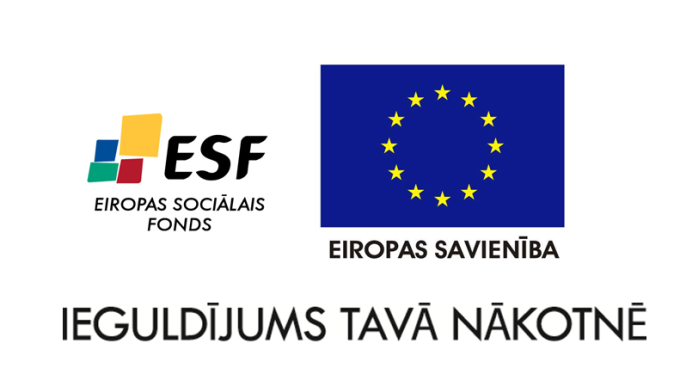 Par projekta gaituVeiksmīgi noslēdzies ESF projekta „Atbalsta pasākumu īstenošana jauniešu sociālās atstumtības riska mazināšanai un jauniešu ar mācīšanās grūtībām integrācijai Priekules novada izglītības iestādēs” Nr. 2011/0031/1DP/1.2.2.4.2/11/APIA/VIAA/073 pirmais gads.Pateicoties projektā iegūtajam finansējumam līdz šī gada decembrim Priekules izglītības iestādēs ir uzsāktas vairākas jaunas aktivitātes. Jau no pavasara novada izglītības iestādēs darbu uzsākuši vai turpina psihologi Iveta Lohanska un Elvīra Nikiforova, Priekules vidusskolā un Virgas pamatskolā strādā sociālie pedagogi Ilze Kadaģe un Zenta Frickope. Novembrī Krotes skolā darbu uzsāka sociālais pedagogs Ināra Genese, Gramzdas un Kalētu skolās un PII "Dzirnaviņas" - Baiba Čīma. Lai palīdzētu bērniem ar mācīšanās grūtībām visās skolās strādā pedagogu palīgi. Valodas problēmas novērst bērniem palīdz logopēdi Irina Erharde, Agnese Razma, Īrisa Gulbe, Dzidra Šterna, Laura Melluma. Dažādas stājas problēmas mūsu novada skolēniem palīdz novērst koriģējošās vingrošanas skolotāji Ruta Oknere, Biruta Strjukiene, Inese Svara, Aivis Karzons, Dina Strēle un Kristiana Cetrovska. Lai pēcpusdienās skolā varētu sagatavot mājas darbus un saturīgi pavadīt brīvo laiku visās skolās ir izveidotas pagarinātās dienas grupas ne tikai 1.-4.klases skolniekiem, bet arī 5.-9.klasei.Pateicoties projekta finansējumam mūsu novada skolās bērni var darboties informātikas un orientēšanās pulciņos Krotes skolā, Jauno gidu un dabaszinību pulciņos Priekulē, jauno žurnālistu pulciņā Virgā, apgūt dejošanas pamatus Kalētos un Gramzdā, mūzikas instrumentu spēles pamatus Gramzdā,  kokapstrādes un dažādas mājamatniecības prasmes Priekulē, Krotē, Virgā, Gramzdā un Kalētos, mācīties telpu māksliniecisko noformēšanu Krotē, traktormācību Priekulē, traktormācību un pirmās palīdzības iemaņas Priekulē. No 15.oktobra ar Priekules novada līdzfinansējumu novada jaunāko klašu bērni projekta skolotāju vadībā apgūst peldētprasmi Skodas baseinā.2012.gada decembrī Purmsātu speciālajā internātpamatskolā darbu uzsāka Fizioterapeits.25.maijā projekta ietvaros tika noorganizēti Novada skolu jaunatnes svētki. Šajā vasarā Kalētos notika pirmā projekta ietvaros organizētā nometne, kurā Kalētu un Purmsātu skolas bērni apguva tūrisma pamatiemaņas- telšu celšana, ugunskura kurināšana, braukšana ar laivām u.c. Ar lielu interesi visu izglītības iestāžu bērni, pateicoties projekta finansējumam ir devušies ekskursijās uz Ventspili, Rīgu, Siguldu, Latgali un tepat uz z/s „Stiebriņi” Paplakā  un zoodārza filiāli ”Cīrulīši” Kalvenē.  Šī gada rudenī turpinājās pavasarī aizsāktā pieredze doties mācību ekskursijās pa Latviju. Bērni kopā ar pedagogiem iepazina Latgali, Rīgu un zoodārza filiāli ”Cīrulīši” Kalvenē.